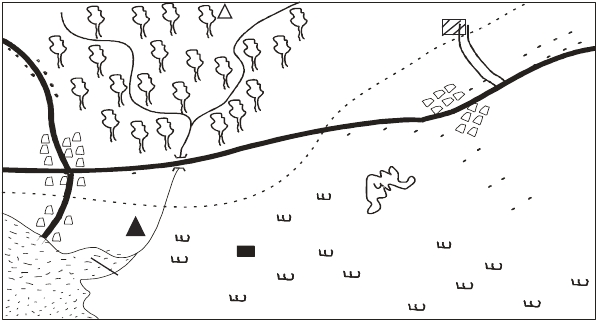 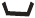 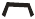 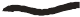 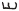 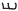 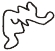 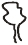 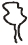 STANDARD EIGHTSOCIAL STUDIESKIRIA AREA4000mTIME:2HRS  15MINSr KobiaRiveMakuyullBunaNBarichotownFTB.HtownLakeVingoYSCALE0          1          2          3          4          5          6          7          8          9          10kmKEYFT	BHFish Trap	Bridge	Tarmac road  Bore hole  Scrub vegetation  Quarry	Forest	Divisional  boundaryStudy the map of KIRIA Area and answerquestions 1-71.	The human settlement in the area representedby the map is most influence byA. amount of rainfall	B. reliefC. availaility of water	D. road transport2.	Kiria area slopes most fromA. North to southB. North West to SouthC. North to South EastD.South East to North3.	Which one of the following economic activitiesis carried out in the South West of Kiria area?A. Lumbering and livestock keepingB. Fishing and livestock keepingC. Mining and tradeD. Sawmilling and trade4.	The climate of the Northern part of Kiriaarea can be described asA. cool and dry	B. hot and wet1C. hot and dry              D. cold and wet5.         The administrative head of Kiria area is aA. District CommissionerB. District OfficerC. ChiefD. Assistant chief6.         The direction of the saw mill from the quarry isA. South WestB. North EastC. South EastD. North West7.         A cash crop that is likely to be grown aroundBaricho town isA. maize          B. cottonC. tea              D. sugar cane8.         Which one of the following weather instrumentsmeasures atmospheric pressure?A. Barometer               B. ThermometerC. Cup anaemometer   D. Windvane9.	Which one of t he following would be the bestway of improving relationship between theschool and the community around it? Ensuringthat pupilsA. take part in cultural activitiesB. are smartly dressed at all timesC. are well behavedD. always report to school10.	In which one of the following countries wasdirect rule used during the colonial administration?A. Kenya and MozambiqueB. Uganda and NigeriaC. Congo and EthiopiaD. Egypt and Angola11.	Which one of the following was the title of theKenya protectorate leader during the Britishcolonial administration?A. Prime Minister	B. GovernorC. President	D. Emperor12.	Why was the old Ghana kingdom underfrequent attacks form its neighbours?A. They wanted to benefit from theTrans-saharan tradeB. They wanted the fertile land for farmingC. The kingdom had become too large to begoverned easilyD. They prefered the European rule over that ofSamore Toure13.	Which one of the following statements is TRUEabout how latitude affect climate of a place?A. The windward slopes of a mountain receivealot of rainfallB. Areas at the sea level are warmerC. Areas at nearthe equator are hotterD. Areas at thatvare high are cooler14.	Which one of the following communitiescollaborated with the British during theestablishment of the colonial rule in the hope ofgetting support against their enemies?A. The Kikuyu	B. The MaasaiC. The Luhya	D. The Nandi15.	Which one of the following was main methodused by archaelogists in East Africa to getinformation on early man?A Studying cave paintingsB. Interviewing people about how theirancestors livedC. Digging up ancient bonesD. Studying information written by otherscientists.16.	Which one of the following is a result of rural tourban migration in Kenya?A. lack of adequate labour force in rural areasB. inadequate housing in rural areasC.lack of skilled labour force in industriesD. inadequate social amenities in rural areas217.       The main source of population data inKenya isA. population censusB. registration of birthsC. registration of deathsD.registration of voters18.       Daniel Arap Moi, the second president ofKenya will be remembered because heA.was a founder member of KanuB. encouraged communal farmingC. encouraged conservation of soilD. was the first African representative in thelegistlative council19.       Which one of the following early politicalassociations in Kenya is correctly matchedwith its founders?Political Association                 FounderA. Kikuyu Central Association     Jomo KenyattaB. Young Kavirondo Association  Jonathan OkwiriC. Taita HillsAssociation             Harry ThukuD. East African Association         Jimmy Mwambicha20.       Which one of the following is the function ofthe School Management Commitee?A. Employing teachersB. Planning the school development activitiesC. Supervision of the support staffD. Preparing and controlling the school budget21.       An age-group is a group of young people whowereA. born at about the same timeB. initiated at the same timeC. got married at the same timeC. became warrior of the community at thesame time22.       Which one of the following was learnt mainlythrough story telling in traditional education.?A. History                    B. Busket weavingC.Agriculture               D.Arithmetic23.       Three of the following are responsibilities ofchildren in a family. Which one is NOT?A. Showing respect to adults in the familyB.Assisting in houseworkC. Supporting parents when they age.D. being able to provide family needs24.       Which of the following statements is true aboutbush fallowing? It is the farming method whereA. farmers use fertilizersB. the land is set aside for grazingC. land is allowed to remain idle to regainfertilityD. the farmer grows crops and keeps animalsin the same piece of land25.       Which one of the following political partieschanged it’s name in 1945 to be known asKenyaAfrican Union?A. Kenya African Study UnionEXCEL EXAM B05 STANDARD EIGHT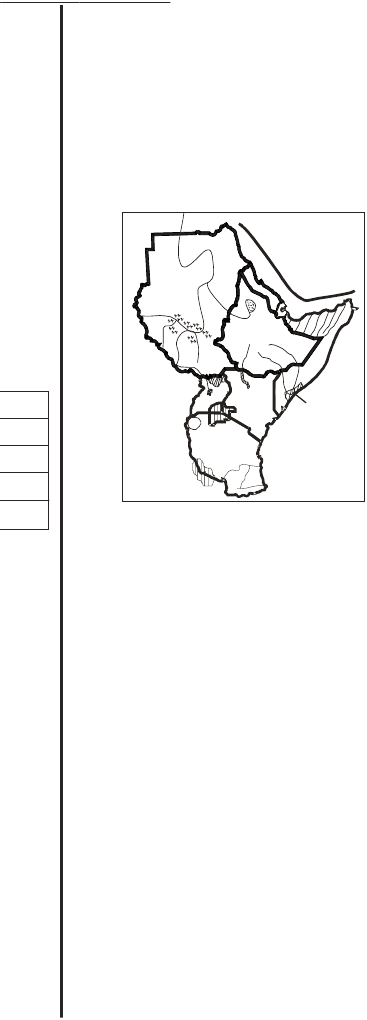 B. African Peoples PartyC. Kikuyu Central AssociationD. Nairobi People’s Convention Partycitizens in the government?decided to settle in the country. He married aKenyan wife and started farming in Meru. Hischildren are Kenya citizen byA. birth	B. recommendationC. naturalisation	D. registrationStudy the map of Eastern Africa shownabout the court systems in Kenya?A. It implement the lawB. It make the lawsC. It is headed by the chief justiceD. It signs a bill before it becomes a law28.	Which one of the following economic activitiesearns Kenya the highest foreign exchange?QA. Tourism	B. Tea exportC. Soda ash export	D. Flowers exportYTZStudy the table below on farming outputin Kenya and answer question 29SKTR33.	The country with the most rugged relief is theFigures in 000 tonnes (thousand tonnes)29.	Which of the following statement is trueaccording to the table above?A. Lowest output of pyrethrum was in 2003B. Pyrethrum production has been decliningC. Tea production is the most important inKenyaD. Maize production increased most between2003 and 200430.	Below are some important tasks that areaimed at ensuring the Kenyan parliament runssmoothlyi) Opening of parliamentary sessionsii) Swearing in members of parliamentiii)Appointing ministersiv) Presiding over the elections of speaker ofthe National AssemblyWhich one of the above tasks are done by thepresident?A. i) ii)	B. i) iii)C. iii), iv)	D. ii), iii)31.	Which of the following officers of the electoralcommission of Kenya is the most senior?A. District Election Co-ordinatorB. Returning Officer3.one labelledA. Q                B. R     C. S     D. T34.       The Northern region of Somalia marked Z wasa colony ofA. France                                B. GermanyC. Britain                                 D. Italy35.       The capital city of the country marked T on themap is called?A. Adis Ababa             B. AsmaraC. Khartoum                D. Djibouti36.       The shaded area marked Y in the countrylabelled Q is sparsely populated mainlybecauseA. the area receive unrealiable rainfallB. the area is infested with tsetse fliesC. the area is prone to floodsD. the area is very hilly37.       The cash crop of Somalia which is grown underirrigation in the shaded area marked K on themap isA. rice                         B. cottonC. bananas                   D. cloves38.       The major threat to wild life in eastern Africa isA. poaching                 B. droughtC. fire outbreak            D. diseasesEXCEL EXAM A5 STANDARD EIGHT39.	The time in Monrovia 150 west is 12noon.What is the time in Moroni Comoros island600East?A. 7.00am	B. 5.00pmC. 5.00pm	D. 7.00pm40.	The person who enforces law and order inparliament is theA. Attorney GeneralB. Sergent at armsC The SpeakerD. The Police Commissioner41.	Which one of the following is likely to causedisunity in a country?A.Allowing free and fair electionsB.Allowing opening of vernacular radiostationsC.Allowng community participation in projectsD. Encouraging communities to form tribalpolitical parties42.	Which one of the following type of industrybelong to a different group from the other three?A. Sugar refineryB. Bicycle repairC. BankingD. Transport43.	The following are the conditons necessary forthe growth of a certain crop in Eastern Africai) High temperatures of about 270C - 290Cii) Heavy and well distributed rainfalliii) High humidity throughout the yeariv) Deep fertile soilsThe crop described above is likely to beA. cocoa	B. clovesC. coffee	D. wheat44.	For a member’s motion to be passed in theKenyan parliament, it must be supported byA. all the members of parliamentB. 1/2 of the members of parliamentC. 2/3 of the members of parliamentD.simple majority of members of parliament45.	The main reason why law breakers are takento prison isA. to punish themB. to make them law abiding citizensC. to create jobs for prison wardersD. to make other citizens live in peace46.	Which one of the following is NOT theresponsibility of police in Kenya?A. Investigation of crimesB. Tracking of stolen livestockC.Arresting criminalsD. Guarding the country against external attack47.	For one to be allowed to vie for presidency inKenya, he/she mustA. be a member of parliament4.B. have a university degreeC. have a Kenyan identification cardD. be at least 18 years48.       The main service rendered by Kenyacooperative creameries (KCC) to farmers is toA. give loans to membersB. transport milk to factories for membersC. create employment opportunities to membersD. market farm produce for members49.       The number of stages a bill passes through inparliament before it becomes an act areA. 3 stages                   B. 6 stagesC. 4 stages                   D. 5 stages50.       Which one of the following is a use of cocoa?A. Making medicineB. Making perfumesC. Preserving foodD. Flavouring cakes51.       Which one of the following is NOT an armof the government?A. Judiciary                  B. PoliceC. Executive                D. Legislature52.       Which one of the following groups of productsconsist only of horticultural produce?A. Flowers, tomatoes, cabbages, spinachB. Oranges, coffee, flowers, onionsC. Tomatoes, Tea, onions, spinachD. Flowers, tomatoes, pyrethrum, kale53.       Which one of the following statement is trueabout tea growing in Kenya? Tea isA. harvested using machinesB. mainly grown under irrigationC. mainly grown by large scale farmersD. mainly grown for export54.       Isiolo and Turkana districts of Kenya aresuitable for pastoralism mainly becauseA. they have poor sandy soilsB. they have large areas for grazingC. they receive little rainfallD. they are hot and dry55.       The government of Kenya is encouraging theyouth to venture in Jua kali industries mainlybecauseA.. it generates self-employmentB. it can be established without powerC. it does not require much capitalD. it does not require higher skilled labour.56.       A sea breeze blows during the day becauseA. land is higher than the seaB. sea is warmer than the landC. land is warmer than the landD. sea has water while the land is dry57.	The main difference between the system ofgovenment in Swaziland and Kenya is thatSwazilandA. is a monarchyB. has no national assemblyC. is headed by a Prime MinisterD. has only one political party58.	Below are some of the functions of a town inEasternAfrica.i) It is an industrial centreii)It began as a small fishing villageiii) It is a copper smelting centreiv) It is a lake portThe town whose functions are listed above isA. Mwanza	B. KisumuC. Jinja	D. Mombasa59.	Which one of the following events in Kenyatook place last?A. Declaration of state of emergency.B. Release of mzee Jomo Kenyatta from prisonC. Out break of Mau Mau rebellionD. Formation of KAU political association60.	The following are descriptions of a leader inAfricai) Helped in formation of O.AUii) Constructed a huge dam to store water forirrigation in his countryiii) He confiscated land from landlords anddistributed to the poor peasantsiv) He was one of those who over threw apresidentThe leader described above isA. Nelson MandelaB. Kwame NkrumahC. Gamal Abdel NasserD.Leopold Sedar Senghor.B. Ruth to NaomiC. Ruth to OrpalD. Orpal to Naomi64.       Which ceremony in the history of the Israeliteswas marked by smearing of blood on the doorposts and lintels?A. The Lords supperB. The Holy CommunionC. The PassoverD. The Ucharist.65.       “Do not come any close, take off yoursandals. You are standing on a Holy ground”These words were spoken by God toA. Abraham                 B. MosesC. Isaiah                      D. Jeremiah66.       The most important thing king Solomon did wasA. bringing the ark of the covenant to JerusalemB. building of the temple of the Lord in JerusalemC. writing a book in the BibleD, marrying many wives67.       To whom among the following kings of Israeldid God promise an everlasting kingdom?A Saul                          B. DavidC. Jeroboam                D. Solomon68.       The prophet of God who is said to be theprophet of doom in Israel isA.Isaiah                       B. JeremiahC. Ezekiel                    D. Elijah69.       The challenges between Elijah and the falseprophets of Baal on mount Carmel was duringthe reign ofA. king Ahab                B. king SolomonC. king David               D. king Saul70.       The gifts of gold, incense and myrrth werepresented to baby Jesus byA. Simon and HannahCRE61.	The main lesson christians learn from theteaching of Genesis stories of creation is thatA. God is the creator of the universeB. Human beings were created to take care ofGod’s creationC. Human beings were created in the imageand likeness of GodD. Woman was created to serve man62.	Which one of the following events took placelast?A. Building of the tower of bable (Babylon)B. The great floodsC. The call of AbrahamD. The destruction of Sodom and Gomorrah63.	“Your people will be my people, your clanwill be my clan,  where you go I will go”These words were spoken byA. Naomi to Ruth5B. Elizabeth and ZachariahC. The wise menD. The shepherds71.       Who among the following was waiting for babyJesus when he was presented in the temple?A. Micah                     B. Prophets AnnC. Miriam                    D. John the Baptist72.       The two disciples of Jesus who were fishermenwereA. Philip and MathewB. James and JohnC. Peter and BartholomeuD. John and Andrew.73.       The main lesson learnt from the parable oftalents is that christians shouldA. make good use in the given talentsB. keep our money in safe placesC. share our weath with the needyD. always obey our leaders74.	The parable of Jesus which urges christians tobring more membes back to church is theparable of theA. lost coinB. rich man and LazarusC. good SamaritanD. prodigal son75.	According to Jesus teaching on the mount,blessed are the peace makers for they shallA. see GodB. be called children of GodC. belong to the kingdom of GodD. be comforted.76.	A voice was heard by the three disciples ofJesus saying “This is my son whom I havechosen, listen to him”Luke 9:35What incident was taking place when thedisciples heard those words from God?A. Baptism of JesusB. TransfigurationC. Temptation of JesusD. Crucifixion of Jesus77.	Christian celebrate Easter in remembrance oftheA. resurrection of JesusB. birth of JesusC. ascension of JesusD. baptism of Jesus78.	“Do not be afraid, go and tell my brothers togo to Galilee and there they will see me.”Mathew28:10. These words were spoken byJesus toA. Joseph of ArimatheaB. NicodemasC. the two disciples on their way to EmmausD. Mary and Salome79.	A major thing that happened during pentecostwasA. splitting of rocks into partsB. healing of a lame manC. ascending of Jesus into heavenD. that people spoken in many languages80.	Who among the following baptised theEthiopian Eunuch?A. Philip	B. PeterC. Paul	D. Stephen81.	Three of the following statements are found inthe apostles creed. Which one is NOT?A. He descended into HeavenB. Our father who is in heavenC. The communion of saintsD. I believe in God the father almighty682        The main virtue that was expected of the youthafter initiation wasA. obedience               B.humilityC. responsibility           D. courage83.       Which one of the following was a belief aboutthe dead in theAfrican traditional religion? ThedeadA. were promoted to higher statusB. are harmless to the living relativesC. can be born in a different wayD. immediately change into ghosts.84.       The youth in theAfrican traditional societieswere taught moral values byA. peers                       B. eldersC. prophets                 D. warriors.85.       Which one of the following best explain whythe unborn were respected in the traditionalAfrican societies?A. They were a blessing from God and theancestorsB. They would grow up and become adultsC. They were members of the communityD. They were important in society86.       The main reason why christians abstain fromsex before marriage is in order toA. avoid getting pregnantB. avoid HIV/AIDsC. avoid making parents angryD. avoid spoiling the temple of the Holy spirit.87.       Taking of drugs and alcohol is very muchdiscouraged by the government among schoolgoing children mainly becauseA. they lead to ill-healthB. they are very expensiveC. they affect their school performanceD. they many lead to school drop out.88.       According to John 4:5-10 a social problem thatexisted in Samaria and Judea that was revealedby the Samaritan woman who met Jesus atJacob’s well wasA. adultery                   B. nepotismC. tribalism                  D. fornication89.       Which one of the following is the best adviceto give to a person suffering from HIV/AIDs?A. To avoid sharing utensils with othersB. To use latex gloves when greeting othersC. Not to donate bloodD. Not to accept blood transfusion.90.       Your best friend has not come to schoolbecause her mother is sick. The best course ofaction you can take isA. visit her mother after schoolB. send your friend a letter of sympathyC. ask your classmates to visit your friendD. go home and inform your mother about it.